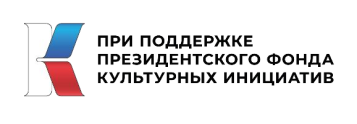 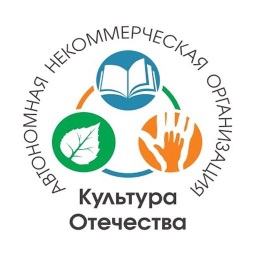 ЗАЯВКАна обучение по программе«Основы кузнечного ремесла» в МОУ СОШ №27 г. РыбинскаЯ,	, прошу принять(Ф.И.О. родителя или законного представителя)моего ребенка на обучение по дополнительной общеобразовательной общеразвивающей программе «Основы кузнечного ремесла», реализуемой в рамках проекта «Наследники Гефеста». Проект реализуется при поддержке Президентского фонда культурных инициатив.Срок реализации проекта с 1 февраля 2024 г. по 30 ноября 2024 г.Фамилия, имя, отчество (при наличии) ребенка  	Дата рождения ребенка	/	/	г.Адрес места жительства ребенка  	Контактные данные:  	(телефон и адрес электронной почты родителя (законного представителя) Обучается в классе: 	«	»	2024 года 		/		/ подпись		расшифровкаГрафик проведения занятий: по понедельникам с 14:10 до 16:10 (с 15 февраля по 31 мая, с 1 сентября по 30 ноября)Заявку принял:ДиректорМОУ СОШ №27  		/ Виноградова М.Ю.             подпись / расшифровка